Fyrkappans plan mot diskriminering och kränkande behandlingVerksamhetsformer som omfattas av planen:Förskoleklass, grundskola och fritidshemLäsår2018/2019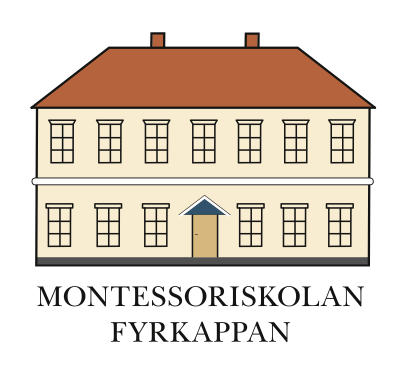 Fyrkappans plan mot diskriminering och kränkande behandling gäller för Fyrkappans förskoleklass, grundskola samt fritidshem. Planen har sin utgångspunkt i skollagen och diskrimineringslagen. Planen gäller för läsåret 2018/2019. Huvudman och rektor är ansvariga och personalen på skolan medverkar för att utvärdera det gångna läsårets plan. Utvärderas juni 2019. Vår visionVi på Fyrkappan vill att alla våra elever ska känna trygghet och finna studiero i skolan. De ska få möjlighet att växa som individer och ge andra elever samma chans att växa. Vi tolererar inte trakasserier, diskriminering eller annan kränkande behandling mot varken barn eller vuxna. Detta utifrån de åtta diskrimineringsgrunderna; kön, könsidentitet eller uttryck, etnisk tillhörighet, religion eller annan trosuppfattning, funktionsnedsättning, sexuell läggning, ålder och bristande tillgänglighet.Vårt ledord är TÄNKA: Trygghet, Ärlighet, Nyfikenhet, Kunskap och Ansvar.I år är ledordet Trygghet i fokus.Elevernas delaktighetEleverna är delaktiga genom bland annat en trivselenkät som sammanställs och utvärderas av personal. De deltar i trygghetsvandringar samt klass-, skolråd och årskurs 6 i trygghetsråd. Vidare deltar eleverna kontinuerligt i samtal och diskussioner kring förhållningssätt. Eleverna får inför varje IUP-samtal själva beskriva hur de upplever sin skolsituation genom Unikum. Skolan har skolrådsrepresentanter som även är elevskyddsombud. Alla elever deltar även upprepat över läsåret i övningar och diskussioner om aktuella ämnen och värderingsfrågor. Detta för att öka förståelsen för andra människor och skapa ett bättre klimat på skolan.Vårdnadshavarnas delaktighetVårdnadshavarna är delaktiga genom bland annat en trivselenkät som sammanställs och utvärderas av personal. Fyrkappan är ett föräldrakooperativ där vårdnadshavare har ett större inflytande över verksamheten genom en vald styrelse. Vårdnadshavare blir informerade om Fyrkappans plan mot diskriminering och kränkande behandling och får vara delaktiga i dess utformning på ett föräldramöte. Fyrkappans plan mot diskriminering och kränkande behandling finns att ta del av på hemsidan: www.fyrkappan.se. Planen mot diskriminering och kränkande behandling kommer inte att fastställas förrän efter föräldramötet 180905 där föräldrarnas åsikter fått komma fram.Personalens delaktighetPersonalen är delaktig genom en trivselenkät som sammanställs och utvärderas av rektor. De är även delaktig i utvärderingen av övriga trivselenkäter. All personal är också gemensamt med och utvärderar och upprättar Fyrkappans plan mot diskriminering och kränkande behandling. Personalen håller månatligt i klassråd med eleverna. Personalen deltar på Mia med Sam-möten (Möte i arbetslaget med Systematisk arbetsmiljö), ElevHälsomöten (EH där genomgång av en klass sker vid ca 2-3 tillfällen per termin), Trygghetsteam (THT består av årskurs 6 elever, elevhälsan och rektor), Elevhälsoteam (EHT kurator, skolsköterska, rektor, specialpedagog och pedagog samt vid behov psykolog och skolläkare). Personalen får även ta del av analys av trygghetsvandringen. Personalen kommer också under året att utveckla sin kompetens genom studier av ”Verktygsboken Pralin, praktiskt arbete med lika rättigheter i skolan”. Förankring av planenFyrkappans plan mot diskriminering och kränkande behandling förankras genom att den tas upp för diskussion på höstens föräldramöte. Fyrkappans plan mot diskriminering och kränkande behandling läggs ut på Unikum och hemsidan för att alla ska få tillgång till den. Första terminen på skolan skickas Fyrkappans plan mot diskriminering och kränkande behandling ut till vårdnadshavare för kännedom och påskrift. Planen mot diskriminering och kränkande behandling kommer inte att fastställas förrän efter föräldramötet där föräldrarna åsikter fått komma fram.Planen presenteras för eleverna vid terminsstart och ett gemensamt förhållningssätt/arbetssätt tas fram genom ett samarbete mellan trygghetsrådet (elevrepresentanter) och elevhälsan. Planens implementering hos eleverna sker fortlöpande genom t ex aktivt arbete i åldersblandade grupper och andra planerade aktiviteter. Pedagogerna skapar vidare förutsättningar för fortsatt arbete med planen genom att stimulera till spontana samtal och diskussioner. Främjande insatser läsåret 18/19 Årets fokus ligger på att skapa ett salutogent (hälsofrämjande) förhållningssätt och våra främjande insatser kommer att riktas mot trygghet och acceptans av våra olikheter och likheter samt att varje individ är unik. Insatserna ska under året beakta alla diskrimineringsgrunder och kränkande behandling. Alla behövs och existerar i samklang. Detta arbetet sker genom olika former av gruppaktiviteter som t ex aktivitetsdagar. Gruppaktiviteterna ska inriktas på samarbete för att skapa förståelse för allas lika värde trots allas våra olikheter. Personalen uppmärksammar elevernas positiva handlingar/beteende, genom att till exempel dela ut “Veckans ros” eller på annat sätt premiera ett positivt förhållningssätt. Det kommer även att ske löpande samtal och diskussioner kring normer, attityder och hur goda relationer kan vårdas.Förebyggande insatser läsåret 18/19Med utgångspunkt från Trivselenkäten riktad till elever 17/18 framkom att skolan behöver arbeta mer med tryggheten bland eleverna och tydliggöra hur skolan möter kränkningar och diskriminering. Med utgångspunkt från detta har målen för verksamheten 18/19 utarbetats. Skolans pedagoger kommer att delta i Skolverkets satsning, specialpedagogik för lärande där tillgängligheten står i centrum. Fokus för verksamheten kommer därför även att vara tillgänglighet under året. Det ska skapas en miljö/aktiviteter som gör att alla elever kan delta och känna sig delaktiga och upplever att de finns i ett sammanhang.Mål för verksamheten läsåret 18/19Konkretisering av målen gjordes under höstterminens uppstartsdagar.Alla elever på skolan ska kunna definiera ordet trygghet och kunna beskriva vad som är trygghet för mig ur fysiskt-, psykiskt- och socialt- perspektiv.Alla elever kan ge exempel på hur man skapar trygghet för varandra och är en god kamrat.Alla ställen på skolan ska upplevas som trygga.Eleverna ska känna förtroende för samtliga vuxna på skolanGemensamma aktiviteter som genomförs på skolan, skall anpassas på ett sådant sätt att alla elever ges förutsättningar att delta och känna delaktighet.Insatser:Eleverna i årsk. 6 ingår i trygghetsrådet tillsammans med rektor och elevhälsa. Trygghetsrådet håller i återkommande aktivitetstillfällen, för övriga elever på skolan som främjar gemenskap och sammanhållning, där alla elever ska kunna/ges förutsättningar att delta. Kuratorn kommer att hålla i två utbildningstillfällen för de elever som ingår i trygghetsrådet för att de ska få kunskap kring hur de kan vara goda förebilder och stötta sina kamrater. De äldsta eleverna på fritids ordnar motsvarande aktiviteter för fritidshems eleverna. Veckans ros delas ut till elever som gjort något extra för någon annan under veckan. Trygghetsvandring genomförs. Eleverna görs delaktiga i resultatet genom att detta lyfts av 6:ans trygghetselever på ett stormöte. Skolrådsrepresentanter och Trygghetsteamsrepresentanter arbetar fram förslag för hur alla ”platser” på skolan skall vara trygga. Förslagen presenteras sedan för övriga som får tycka till kring dessa. ”Våga fråga en pedagog”, mixade grupper med yngre och äldre elever som får ställa frågor till pedagogerna/de vuxna på skolan. Detta för att eleverna ska lära känna pedagogerna på ett bättre sätt och känna sig trygga.I samband med skolstart och uppstartsveckan arbetas det med ordet Trygghet som är årets ledord. Vad är trygghet? Vad krävs för att man ska känna sig trygg? Kan trygghet vara olika för olika personer? Arbetet fortsätter därefter löpande under läsåret. Pedagogerna genomför olika aktiviteter inom ramen för Specialpedagogik för lärande, under läsåret, där aktiviteterna utvecklas på ett sådant sätt att tillgängligheten för alla elever ökar. Låta eleverna se filmer om olika människors behov för att kunna vara med i en gemenskap och känna sig trygga och delaktiga.Diskussioner med en kamrat i Walk and talk form där ett specifikt ämne kopplat till målen diskuteras. Utvärdering av årets plan mot diskriminering och kränkande behandlingFyrkappans plan mot diskriminering och kränkande behandling utvärderas genom trygghetsenkäter med personal, vårdnadshavare samt elever. Vidare genomförs trygghetsvandringar med eleverna, observationer, kontinuerliga elevråds-, klassråds- trygghetsråds- och personalmöten vilka ligger till grund för utvärderingen av planen. Planen kommer även att utvärderas genom kontinuerlig utvärdering av personalen kring de aktiviteter som sker inom Specialpedagogik för lärande.Policy på FyrkappanAlla i skolan, personal, elever och vårdnadshavare ska vara väl förtrogna med Fyrkappans plan mot diskriminering och kränkande behandling. Samtliga på skolan har ett ansvar för att alla ska känna sig trygga, delaktiga och accepterade.Handlingsplan vid diskriminering och kränkande behandlingSå fort någon i barnets/elevens omgivning får kännedom om att en/flera elev/elever är utsatt ska mentor och rektor informeras. Handlingsplanen aktiveras utifrån bedömning av pedagog eller rektor där handlingen bedöms som en kränkning eller/och diskriminering. Rektor har huvudansvaret för att utreda diskriminering och kränkning och se till att detta upphör. Arbetsgång1.) Tillbudsanmälning skrivs av den personal som först får kännedom om händelsen. Denna lämnas till rektor. En avidentifierad rapport sänds via mail till huvudman/styrelsen.2.) Personal som skrivit tillbudsanmälan informerar övrig berörd personal och EHT.3.) Berörd personal utreder vad som har hänt med utgångspunkt från ett givet frågeformulär (se bilaga). Samtal med berörda barn/elever som utsatts/utsätter inleds och dokumentation sker. Vårdnadshavare informeras av berörd personal. Eventuell åtgärdsplan upprättas tillsammans med EHT. 4.) Samtalen/överenskommelsen följs upp inom en vecka, därefter vid behov. 5.) Stöd till inblandade elever ges. Återkoppling till vårdnadshavare efter överenskommelse.6.) Rektor kallar till möte med berörda elever och vårdnadshavare om behov kvarstår. Mötet/mötena hålls enskilt kring varje elev.Punkt 1-3, genomförs allra helst samma dag som händelsen, eller senast dagen efter.Personal som elever och föräldrar kan vända sig tillElever och föräldrar kan vända sig till all personal, men i första hand till den som är mentor. AnsvarsförhållandeDen personal som får reda på kränkningen gör en anmälan. Därefter tas handlingsplanen i bruk. Rektor och ytterst huvudman är ansvarig för att ärendet blir utrett.SamtalsguideTillvägagångssätt med frågestöd(...) pedagog/elev/förälder har sett/kontaktat skolan och berättat…(beskriv händelsen/händelserna) Vad tänker du kring detta? Hur upplever/upplevde du den här situationen? Vi har ett olöst problem eftersom…(beskriv upplevelsen hos den utsatta) Har du några förslag till lösning? Hur kan vi hjälpas åt i detta? (Hjälp eleven med olika konkreta förslag syftande till positiv förändring och vad personalen kan bidra med)Hur vi går vidare? (gör en överenskommelse med eleven/eleverna och dokumentera denna, ett exemplar av överenskommelsen till pedagog och ett exemplar till elev/elever som utsatt.)Avsluta med att gå igenom vad ni pratat om/ dokumenterat under samtalet och boka en tid för uppföljning, gärna inom en vecka.Punkt/fråga 1-2 och 7 används till både den kränkta/diskriminerade och till den/de som kränkt/diskriminerat. Punkt/fråga 3-6 ställs alltid till den/de som diskriminerat, ibland till den/de som utsatts beroende på situation och individ.Övrigt:När ord står mot ord får en bedömning göras av aktuell pedagog. Vårt mål är att samma pedagog pratar med bägge parter.